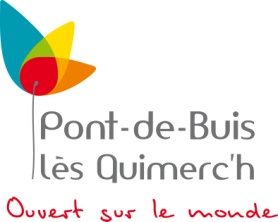 Contact et informations : alsh@pontdebuislesquimerch.fr ou 02.98.73.39.27 Rappel des horaires pour les mercredis et les vacances : Accueil des familles de 7h à 9h30 le matin et de 16h30 à 18h30 le soir pas d’accueil avant et après ses horaires, vous serez prévenus des jours de sortie par affichage à la maison de l’enfance et en accueil périscolaire à Quimerc’h et sur le site de la mairie.Fiche de présence à remettre à la maison de l’enfance ou à l’accueil périscolaire de Quimerc’hACCUEIL PERISCOLAIRE INSCRIPTION JUSQU’EN JUIN 2022	ACCUEIL DE LOISIRS - MERCREDIS 2021/2022Nous n’acceptons pas les enfants uniquement pour le repas du MERCREDINOMPRENOMCLASSEECOLE (PDB OU QUI)Matin avant 8hMatin après 8hSoir avant 17h30Soir après 17h30Lundi Mardi Jeudi Vendredi MatinMidiAprès-midiMercredi 